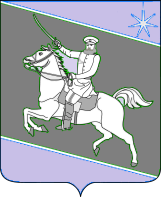 АДМИНИСТРАЦИЯ СКОБЕЛЕВСКОГО СЕЛЬСКОГО ПОСЕЛЕНИЯ ГУЛЬКЕВИЧСКОГО РАЙОНАПОСТАНОВЛЕНИЕот 12.05.2021                                                                                                  № 27ст-ца СкобелевскаяОб утверждении положения о порядке размещения сведений о доходах, расходах, об имуществе и обязательствах имущественного характера лиц, замещающих должности руководителей муниципальных учреждений Скобелевского сельского поселения Гулькевичского района, подведомственных администрации Скобелевского сельского поселения Гулькевичского района, и членов их семей на сайте Скобелевского сельского поселения Гулькевичского района в информационно-телекоммуникационной сети «Интернет» и предоставления этих сведений общероссийским средствам массовой информации для опубликованияВ целях приведения правовых актов администрации Скобелевского сельского поселения Гулькевичского района в соответствие с действующим законодательством, руководствуясь Федеральным законом                                  от 25 декабря 2008 г. № 273-ФЗ «О противодействии коррупции», Указом Президента Российской Федерации от 8 июля 2013 г. № 613 «Вопросы противодействия коррупции», статьей 58 устава Скобелевского сельского поселения Гулькевичского района, п о с т а н о в л я ю: 1. Утвердить положение о порядке размещения сведений о доходах, расходах, об имуществе и обязательствах имущественного характера лиц, замещающих должности руководителей муниципальных учреждений Скобелевского сельского поселения Гулькевичского района, подведомственных администрации Скобелевского сельского поселения Гулькевичского района, и членов их семей на сайте Скобелевского сельского поселения Гулькевичского района в информационно-телекоммуникационной сети «Интернет» и предоставления этих сведений общероссийским средствам массовой информации для опубликования (прилагается). 2. Признать утратившим силу постановление администрации Скобелевского сельского поселения Гулькевичского района                                      от 12 октября 2015 г. № 99 «Об утверждении порядка размещения сведений о доходах, об имуществе и обязательствах имущественного характера руководителей муниципальных учреждений Скобелевского сельского поселения Гулькевичского района, их супругов (супруги) и несовершеннолетних детей на официальном сайте Скобелевского сельского поселения Гулькевичского района и предоставления общероссийским средствам массовой информации для опубликования».3. Ведущему специалисту администрации Скобелевского сельского поселения Гулькевичского района М.А. Гавришовой обнародовать настоящее постановление в специально установленных местах для обнародования муниципальных правовых актов органов местного самоуправления Скобелевского сельского поселения Гулькевичского района, определенных распоряжением администрации Скобелевского сельского поселения Гулькевичского района от 6 ноября 2013 года № 34-р «Об утверждении бланка об обнародовании и места для обнародования муниципальных правовых актов органов местного самоуправления Скобелевского сельского поселения Гулькевичского района» и разместить на сайте Скобелевского сельского поселения Гулькевичского района в информационно-телекоммуникационной сета «Интернет».4. Контроль за выполнением настоящего постановления оставляю за собой.5. Постановление вступает в силу после его официального обнародования.Глава Скобелевского сельского поселения                                  Гулькевичского района                                                                    Ю.А. ВелькерПриложениеУТВЕРЖДЕНОпостановлением администрации Скобелевского сельского поселения Гулькевичского районаот 12.05.2021 г. № 27ПОЛОЖЕНИЕо порядке размещения сведений о доходах, расходах, об имуществе и обязательствах имущественного характера лиц, замещающих должности руководителей муниципальных учреждений Скобелевского сельского поселения Гулькевичского района, подведомственных администрации Скобелевского сельского поселения Гулькевичского района, и членов их семей на сайте Скобелевского сельского поселения Гулькевичского района в информационнотелекоммуникационной сети «Интернет» и предоставления этих сведений общероссийским средствам массовой информации для опубликования1. Положением о порядке размещения сведений о доходах, расходах, об имуществе и обязательствах имущественного характера лиц, замещающих должности руководителей муниципальных учреждений Скобелевского сельского поселения Гулькевичского района, подведомственных администрации Скобелевского сельского поселения Гулькевичского района, и членов их семей на сайте Скобелевского сельского поселения Гулькевичского района в информационно-телекоммуникационной сети «Интернет» и предоставления этих сведений общероссийским средствам массовой информации для опубликования (далее - Положение) устанавливаются обязанности муниципального служащего администрации Скобелевского сельского поселения Гулькевичского района, ответственного за работу по профилактике коррупционных и иных правонарушений в администрации Скобелевского сельского поселения Гулькевичского района (далее - ответственное лицо), по размещению сведений о доходах, расходах, об имуществе и обязательствах имущественного характера лиц, замещающих должности руководителей муниципальных учреждений Скобелевского сельского поселения Гулькевичского района, подведомственных администрации Скобелевского сельского поселения Гулькевичского района, их супругов и несовершеннолетних детей (далее - сведения о доходах, расходах, об имуществе и обязательствах имущественного характера) на сайте Скобелевского сельского поселения Гулькевичского района в информационно-телекоммуникационной сети «Интернет» (далее - сайт), а также предоставлению этих сведений общероссийским средствам массовой информации для опубликования в связи с их запросами, если федеральными законами не установлен иной порядок размещения указанных сведений и (или) их предоставления общероссийским средствам массовой информации для опубликования.2. На сайте размещаются и общероссийским средствам массовой информации предоставляются для опубликования следующие сведения о доходах, расходах, об имуществе и обязательствах имущественного характера лиц, замещающих должности руководителей муниципальных учреждений Скобелевского сельского поселения Гулькевичского района, подведомственных администрации Скобелевского сельского поселения Гулькевичского района (далее - руководителей муниципальных учреждений), замещение которых влечет за собой размещение таких сведений, а также сведений о доходах, расходах, об имуществе и обязательствах имущественного характера их супруг (супругов) и несовершеннолетних детей:1) перечень объектов недвижимого имущества, принадлежащих руководителю муниципального учреждения, его супруге (супругу) и несовершеннолетним детям на праве собственности или находящихся в их пользовании, с указанием вида, площади и страны расположения каждого из таких объектов;2) перечень транспортных средств с указанием вида и марки, принадлежащих на праве собственности руководителю муниципального учреждения, его супруге (супругу) и несовершеннолетним детям;3) декларированный годовой доход руководителя муниципального учреждения, его супруги (супруга) и несовершеннолетних детей;4) сведения об источниках получения средств, за счет которых совершены сделки по приобретению земельного участка, иного объекта недвижимого имущества, транспортного средства, ценных бумаг, долей участия, паев в уставных (складочных) капиталах организаций, если общая сумма таких сделок превышает общий доход руководителя муниципального учреждения и его супруги (супруга) за три последних года, предшествующих отчетному периоду.3. В размещаемых на сайте и предоставляемых средствам массовой информации для опубликования сведениях о доходах, расходах, об имуществе и обязательствах имущественного характера запрещается указывать:1) иные сведения (кроме указанных в пункте 2 Положения) о доходах руководителя муниципального учреждения, его супруги (супруга) и несовершеннолетних детей об имуществе, принадлежащем на праве собственности названным лицам, и об их обязательствах имущественного характера;2) персональные данные супруги (супруга), детей и иных членов семьи руководителя муниципального учреждения;3) данные, позволяющие определить место жительства, почтовый адрес, телефон и иные индивидуальные средства коммуникации руководителя муниципального учреждения, его супруги (супруга), детей и иных членов семьи; 4) данные, позволяющие определить местонахождение объектов недвижимого имущества, принадлежащих руководителю муниципального учреждения, его супруге (супругу), детям, иным членам семьи на праве собственности или находящихся в их пользовании;5) информацию, отнесенную к государственной тайне или являющуюся конфиденциальной.4. Сведения о доходах, расходах, об имуществе и обязательствах имущественного характера, указанные в пункте 2 Положения, за весь период замещения должности руководителя муниципального учреждения Скобелевского сельского поселения Гулькевичского района, подведомственного администрации Скобелевского сельского поселения Гулькевичского района, замещение которой влечет за собой размещение его сведений о доходах, расходах, об имуществе и обязательствах имущественного характера, а также сведения о доходах, расходах, об имуществе и обязательствах имущественного характера его супруги (супруга) и несовершеннолетних детей находятся на сайте и ежегодно обновляются в течение 14 рабочих дней со дня истечения срока, установленного для их подачи.5. Ответственное лицо:1) в течение трех рабочих дней со дня поступления запроса от общероссийского средства массовой информации сообщает о нем руководителю муниципального учреждения, в отношении которого поступил запрос;2) в течение семи рабочих дней со дня поступления запроса от общероссийского средства массовой информации обеспечивает предоставление сведений, указанных в пункте 2 Положения, в том случае, если запрашиваемые сведения отсутствуют на сайте.6. Ответственное лицо, обеспечивающее размещение сведений о доходах, расходах, об имуществе и обязательствах имущественного характера на сайте и их предоставление общероссийским средствам массовой информации для опубликования, несет в соответствии с законодательством Российской Федерации ответственность за несоблюдение Положения, а также за разглашение сведений, отнесенных к государственной тайне или являющихся конфиденциальными.Ведущий специалист администрацииСкобелевского сельского поселения Гулькевичского района                                                                     М.А. Гавришова